Church of the Resurrection Religious Education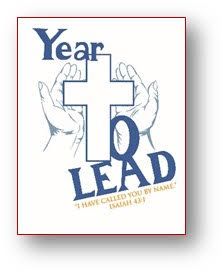 Savannah Ackerman, Assistant DRE (Sackerman@res-ec.org)  office: 410-645-4019)2019-20 Kindergarten SyllabusPrayersSign of the Cross: In the name of the Father, and of the Son, and of the Holy Spirit. Amen.Grace Before Meals: Bless us, O Lord, and these, Thy gifts, which we are about to receive from Thy bounty. Through Christ, our Lord. Amen. Glory Be: Glory be to the Father, and to the Son, and to the Holy Spirit. As it was in the beginning, is now, and ever shall be, world without end. Amen.Isaiah 43:1 “I have called you by name, you are mine.” DateSpecial HappeningsSpecial HappeningsFinding God Theme for the day Theme for the day Prayer DueSeptember                                                                                 Collection: Community Fall FestivalSeptember                                                                                 Collection: Community Fall FestivalSeptember                                                                                 Collection: Community Fall FestivalSeptember                                                                                 Collection: Community Fall FestivalSeptember                                                                                 Collection: Community Fall FestivalSeptember                                                                                 Collection: Community Fall FestivalSeptember                                                                                 Collection: Community Fall Festival1515Opening Prayer Service at beginning of each session (3:30pm & 6:30pm)Parent Meeting 
immediately following Prayer Service One Parent from each Family PLEASE Attend! 1:God Creates the World 2: God Creates People1:God Creates the World 2: God Creates PeopleGod as Creator22223: Adam and Eve Make a Choice4: God Promises a Savior3: Adam and Eve Make a Choice4: God Promises a SaviorJesus Saves Us2929Rosary Congress- Info to come!6: Mary says yes to God 6: Mary says yes to God Mary & Angels Sign of the CrossOctober                                                                                                Collection: Walk for HomelessOctober                                                                                                Collection: Walk for HomelessOctober                                                                                                Collection: Walk for HomelessOctober                                                                                                Collection: Walk for HomelessOctober                                                                                                Collection: Walk for HomelessOctober                                                                                                Collection: Walk for HomelessOctober                                                                                                Collection: Walk for Homeless6No class – Please attend The Community Fall Festival on Saturday, October 5th 10am to 5pm with 5:15pm MassNo class – Please attend The Community Fall Festival on Saturday, October 5th 10am to 5pm with 5:15pm MassNo class – Please attend The Community Fall Festival on Saturday, October 5th 10am to 5pm with 5:15pm MassNo class – Please attend The Community Fall Festival on Saturday, October 5th 10am to 5pm with 5:15pm MassNo class – Please attend The Community Fall Festival on Saturday, October 5th 10am to 5pm with 5:15pm MassNo class – Please attend The Community Fall Festival on Saturday, October 5th 10am to 5pm with 5:15pm Mass1313: God sends the Holy SpiritHoly SpiritHoly Spirit2012: Jesus Calls His DisciplesDiscipleshipDiscipleship27Walk for the Homeless – Parents & Younger Siblings are invited and encouraged to walk with us(If absent -5: Celebrating Ordinary Time)Walk for the Homeless – Parents & Younger Siblings are invited and encouraged to walk with us(If absent -5: Celebrating Ordinary Time)Walk for the Homeless – Parents & Younger Siblings are invited and encouraged to walk with us(If absent -5: Celebrating Ordinary Time)Walk for the Homeless – Parents & Younger Siblings are invited and encouraged to walk with us(If absent -5: Celebrating Ordinary Time)Walk for the Homeless – Parents & Younger Siblings are invited and encouraged to walk with us(If absent -5: Celebrating Ordinary Time)Walk for the Homeless – Parents & Younger Siblings are invited and encouraged to walk with us(If absent -5: Celebrating Ordinary Time)November                                                                             Collection: St. Vincent de Paul SocietyNovember                                                                             Collection: St. Vincent de Paul SocietyNovember                                                                             Collection: St. Vincent de Paul SocietyNovember                                                                             Collection: St. Vincent de Paul SocietyNovember                                                                             Collection: St. Vincent de Paul SocietyNovember                                                                             Collection: St. Vincent de Paul SocietyNovember                                                                             Collection: St. Vincent de Paul Society3Pgs. 177-180: All Saints Day   10Ruah Woods 1/ Family Life    17Ruah Woods 2/ Family Life2410: Celebrating AdventAdventAdventGrace Before MealsDecember                                                             Collection: Hats, Scarves, and Gloves CollectionDecember                                                             Collection: Hats, Scarves, and Gloves CollectionDecember                                                             Collection: Hats, Scarves, and Gloves CollectionDecember                                                             Collection: Hats, Scarves, and Gloves CollectionDecember                                                             Collection: Hats, Scarves, and Gloves CollectionDecember                                                             Collection: Hats, Scarves, and Gloves CollectionDecember                                                             Collection: Hats, Scarves, and Gloves Collection1No class –Thanksgiving Break87: Joseph Says Yes8: Jesus is Our FriendWe are BlessedWe are Blessed1515: Celebrating Christmas Pgs. 157-160: ChristmasChristmasChristmas22No class – Christmas BreakNo class – Christmas BreakNo class – Christmas BreakNo class – Christmas BreakNo class – Christmas BreakNo class – Christmas Break29No class – Christmas BreakNo class – Christmas BreakNo class – Christmas BreakNo class – Christmas BreakNo class – Christmas BreakNo class – Christmas BreakDateSpecial HappeningsFinding GodTheme for the dayPrayer DueJanuary                                Collection: Catholic Daughters and Howard County Pregnancy CenterJanuary                                Collection: Catholic Daughters and Howard County Pregnancy CenterJanuary                                Collection: Catholic Daughters and Howard County Pregnancy CenterJanuary                                Collection: Catholic Daughters and Howard County Pregnancy CenterJanuary                                Collection: Catholic Daughters and Howard County Pregnancy Center59: Jesus Heals UsGod Loves Us1211: God Gathers UsThe Church 19No class –  Martin Luther King, Jr. Holiday WeekendNo class –  Martin Luther King, Jr. Holiday WeekendNo class –  Martin Luther King, Jr. Holiday WeekendNo class –  Martin Luther King, Jr. Holiday Weekend   2614: Jesus Leads Us People of GodFebruary                                                                            Collection: Toiletries for Tara CollectionFebruary                                                                            Collection: Toiletries for Tara CollectionFebruary                                                                            Collection: Toiletries for Tara CollectionFebruary                                                                            Collection: Toiletries for Tara CollectionFebruary                                                                            Collection: Toiletries for Tara Collection2No classNo classNo classNo class922: God Calls Us to Love Our Family  The Moral Life16No class – Presidents’ Holiday WeekendNo class – Presidents’ Holiday WeekendNo class – Presidents’ Holiday WeekendNo class – Presidents’ Holiday Weekend23Lent starts Wed, Feb 26th21: God Calls Us To Make Good Choices(Reference- Pgs. 161-164: Lent)The Moral LifeMarch                                                                                               Collection: CRS Rice BowlMarch                                                                                               Collection: CRS Rice BowlMarch                                                                                               Collection: CRS Rice BowlMarch                                                                                               Collection: CRS Rice BowlMarch                                                                                               Collection: CRS Rice Bowl1First 10 minutes – CRS Presentation 16: Jesus Calls Us to Pray 17: The Church Celebrates Sacraments of ServiceGlory Be8First 10 minutes – CRS Presentation 
30-minute lesson on Baptism K & 1st grade by Priest or Deacon in Church 18: The Church Welcome UsBaptism 15First 10 minutes – CRS Presentation 19: Jesus Shares a Special MealEucharist 22   First 10 minutes – CRS Presentation23: God Calls Us to ForgiveReconciliation 2920: Celebrating Lent & Holy Week (Reference- Pgs. 165-168: Holy Week)Holy Week/LentApril                                                                                                   Collection: Camp GLOWApril                                                                                                   Collection: Camp GLOWApril                                                                                                   Collection: Camp GLOWApril                                                                                                   Collection: Camp GLOWApril                                                                                                   Collection: Camp GLOW5No class – Palm SundayNo class – Palm SundayNo class – Palm SundayNo class – Palm Sunday12No class – Easter SundayNo class – Easter SundayNo class – Easter SundayNo class – Easter Sunday1924: God Calls Us to HelpJesus in Our Lives26Closing Prayer Service (Sun A at 4:30pm & Sun B at 6:30pm)25: Celebrating Easter (Reference- Pgs. 169-172: Easter)If time, Pgs. 173-176: PentecostCelebrate Easter! Isaiah 43:1